Enjoying Port Phillip’s foreshoreSummer activities guide and beach cleaning scheduleForeshore major eventsThe City of Port Phillip features some of Victoria’s, and Australia’s, most celebrated, innovative and popular sporting and cultural events, shopping experiences, restaurants, cafés and entertainment venues. Get together with your friends and family for a day out in your city!All summer along the foreshore you can be a spectator or participant in beach tennis, beach volleyball, stand-up paddle boarding, kayaking, kite-surfing, skydiving or triathlons.Events by monthSeptemberFather’s Day Car Show. Location: Shakespeare Grove, O’Donnell Gardens, Acland Street, St KildaConnor's Run. Location: Catani Gardens, St KildaOctoberLight the Night. Location: South Beach Reserve, St KildaAround the Bay. Location: On Road Only - City of Port PhillipMelbourne Marathon. Location: On Road Only – City of Port PhillipBloody Long Walk. Location: Sandridge Railway Trail & Bay TrailSpooktober. Location: St Kilda Town HallNovemberWalk4Brain Cancer. Location: Pier Lawn, St KildaBeach Netball. Location: Port Melbourne BeachCity2Sea. Location: On Road & Catani Gardens, St KildaGatorade Traithlon Series Race 1. Location: Elwood Reserve, ElwoodOpen Air Cinema. Location: South Beach Reserve, St KildaDecemberCarman’s Women’s Fun Run. Location: Catani Gardens, St KildaThe Pleasure Garden. Lcoation: Catani Gardens, St KildaSLAM Beach Festival. Location: Jacka Boulevard, South Beach Reserve, St Kilda Beach and ForeshoreSt Kilda Cycling Club SuperCrit. Location: On Road Only – Port MelbourneJanuaryGatorade Triathlon Series Race 2. Location: On Road & Catani Gardens, St KildaActive Tri Series. Location: On Road & Elwood Park - Carnival Site, ElwoodRide the Night. Locations: On Road Only – Port MelbourneFebruaryTwilight Beach Polo. Lcoation: West Beach, St KildaGatorade Triathlon Series Race 3. Location: On Road & Elwood Reserve, ElwoodMarchMelbourne Craft beer and Food Festival. Location: Catani Gardens, St KildaCorporate Triathlon National Series- Melbourne. Location: On Road & Elwood Park (All Sites), ElwoodMS Melbourne Cycle. Location: On Road & Sandridge Lifesaving Club, Port MelbourneBayside Food Truck Fiesta. Location: South Beach Reserve, St KildaSanitarium Weet-Bix Kids TRY-athlon. Location: Catani Gardens, St KildaSt Kilda Mile Ocean Swim. Location: South Beach Reserve, St KildaGatorade Triathlon Series Race 5. Location: On-road and Catani Gardens, St KildaMayWanderlust 108. Location: Catani Gardens and Foreshore, St KildaPlease note: Event details correct at time of printing. For further updates visit portphillip.vic.gov.au/events-calendar.htmForeshore activitiesOngoing activities over summer include:Beach volleyball. Beach: South Melbourne & St KildaBeach Tennis. Beach: Port MelbourneStand up paddle boarding. Beach: St Kilda (Pier Road)Kayaking. Beach: Sandridge and St KildaKite boarding. Beach: St Kilda West BeachSkydiving. Beach: Elwood (M.O. Moran Reserve)Visit portphillip.vic.gov.au/beach_sport_activities.htmPlay safe this summer. Protect yourself from the sun, stay hydrated and keep cool. For information about handling heatwaves, see page 15.Smarter travel choicesPort Phillip’s fantastic foreshore and parks attract thousands of people during summer which makes driving and parking a hassle. Enjoy the journey and come to the foreshore by public transport, on bike or on foot.To make this easier a free Port Phillip TravelSmart map is available from Council Town Hall or visit portphillip.vic.gov.auPublic transport optionsTo plan your journey by public transport, including bus, walking or bike visit google.com.au/maps or call 1800 800 007Tram (that will take you to the beach)Port Melbourne (109)South Melbourne Beach (1)St Kilda (3, 3a, 16, 67, 79, 96 & 12)TrainRipponlea and Balaclava stations are a twenty-minute stroll to the foreshore.Community busFor information on the Community Bus Service which runs several times a day Monday to Friday visit portphillip.vic.gov.au/community_bus.htmWalking & bike ridingThe picturesque Bay Trail is a 60km off-road walking and cycling path with glorious views of the foreshore from Altona to Carrum. You can join the Bay Trail by using public transport or one of the many connecting paths.Dog off leash areasExercising your dog on Port Phillip’s beaches and parks is a great way to enjoy the outdoors. The City of Port Phillip understands that dog owners need space to let their dogs run and play without a leash. However, it is important to know that restrictions may apply.Please refer to the foreshore map on page 8 for current dog off leash areas.Dog owners, please:keep your dog on a leash, except in the designated off-leash areascollect and dispose of droppingscarry a leash and keep your dog under effective control on off-leash beaches at all timesensure your dog doesn’t disturb other people, animals and wildlife.Let your dog play on:Dogs and cats are prohibited in these environmentally sensitive areas:Perce White Reserve, Port Melbourne (Port of Melbourne Land)West Beach, St Kilda (only the area indicated by the map).Foreshore mapDog access, amenities and water zonesWhere and when to walk your dog, swim safely and locate amenities on Port Phillip’s foreshore.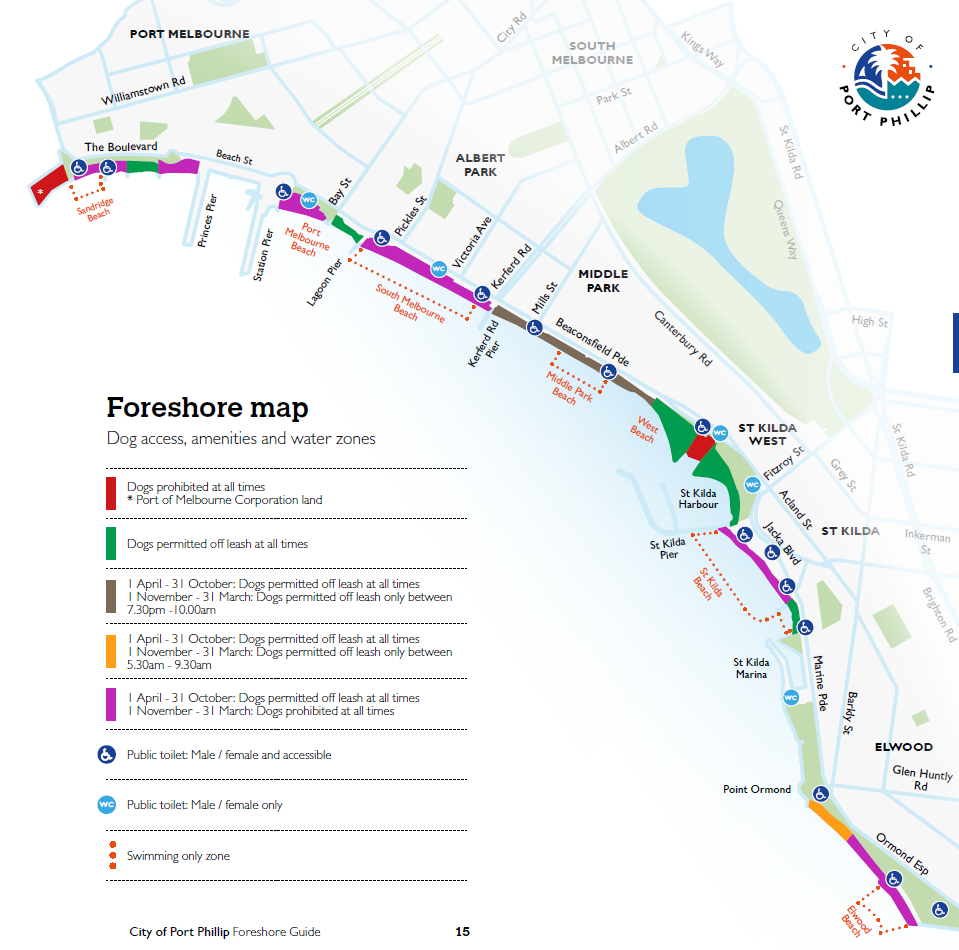 Keeping our foreshore cleanCouncil invests $6 million a year to clean, maintain and upgrade our coastal assets.Council beach and street cleaning servicesPort Phillip’s beaches are cleaned both mechanically and manually. Mechanical equipment sieves sand to remove litter. Cleaning crews manually collect other debris that cannot be removed mechanically. During summer, bin crews work from both ends of the municipality towards St Kilda. When the temperature is over 25C additional crews are rostered on to empty bins at St Kilda Beach (and Acland Street) during the evening.Help us keep our foreshore cleanLitter damages the environment and hurts wildlife. Littering is an offence with possible fines from $300 to over $9,000. You can report litterers by completing an Environmental Protection Authority (EPA) litter report form. Smoking and glass is not supported on Port Phillip beaches.Access the EPA litter form online, via phone or collect a form from any City of Port Phillip Town Hall.epa.vic.gov.au1800 372 842Street and beach cleaning scheduleDo you have questions about recycling and waste collection?portphillip.vic.gov.auASSIST 9209 6777Protecting our waterways and our BayLitter and other pollutants wash into our stormwater drains when it rains. This means anything that reaches the gutter, be it litter, cigarette butts, detergents or dog droppings, will flow directly into our stormwater system, Port Phillip Bay and onto our beaches.More than 300 stormwater drains empty into Port Phillip Bay from ten municipalities. Within the City of Port Phillip alone there are over 7,600 drainage pits which take stormwater from the street into these drains. No matter where in Melbourne litter is discarded it will eventually find its way into the bay, via these drainage pits.Help keep our bay and beaches litter-free: bin it or swim in it. Polluted stormwater can lead to litter on our beaches, brown, smelly beach water, and a higher bacteria count. Nutrients from fertilisers, food scraps, plant waste and other organic materials promote plant and algae growth, which can impact the health of the bay.Each summer, the Environment Protection Authority (Victoria) program provides the community with information on water quality and beach conditions.Stay up to date with the latest news on the environmental condition of your local beach yarraandbay.vic.gov.au/beach-reportImproving the quality of stormwaterOne way Council is working to improve the quality of stormwater is through the use of Water Sensitive Urban Design (WSUD). WSUD removes nutrients, solids and litter from stormwater before it enters the stormwater system. There are currently 84 locations throughout the municipality where WSUD has been incorporated into the storm water system. Good examples of WSUD are the raingardens in Fitzroy Street, St Kilda; Coventry Street, South Melbourne and Carlisle Street, St Kilda East. These raingardens resemble nature strips, and capture and filter stormwater from the road.Expert litter trappersTo assist with improving the quality of the stormwater entering our bay, Council has installed litter and gross pollutant traps in 197 locations throughout the municipality along drains which end up at the beach. A litter and gross pollutant trap can capture most forms of litter, even something as small as a cigarette butt.In recent years, up to 150 tonnes of litter has been trapped per year - equivalent to eighteen full garbage-truck loads.That’s 150 tonnes of litter that didn’t trash our bay!Ensuring water safety Boating and swimming only zonesBoating and dedicated swimming only zones have been introduced on Port Phillip Bay for the beaches between Sandridge and Elwood. The zones are clearly marked by navigation markers located on the water and signage on the shore.Dedicated zones within Port PhillipSwimming only zones in front of Sandridge, Port Melbourne, South Melbourne and Elwood Life Saving ClubsSwimming only zone on Middle Park Beach between Wright and Armstrong StreetsSwimming only zone for the entire length of St Kilda Beach from St Kilda Pier to Marina ReserveShared wind sport zone within St Kilda HarbourBoating only zone at St Kilda Marina entranceStay safe in the water this summerPlease refer to the foreshore map on page 8 for zone details.Personal Water Craft (PWC) or Jetski behaviourThe Marine Safety Act 2010 (Vic) provides responsibilities to both recreational owners and users of PWCs including:PWCs and other vessels are not permitted to enter or remain in dedicated swimming only zonesin other areas, PWCs and other vessels must not exceed 5 knots (8 km/h) within 200 metres of the shorePWCs and other vessels must not exceed 5 knots (8 km/h) within 50 metres of swimmers, other vessels and fixed or floating structuresOn-the-spot fines are applicable for operators found to be contravening these rules.On-Water Hoon LawsHoon behaviour is dangerous and may cause someone to get hurt. It can include:performing ‘doughnuts’ within 50 metres of swimmers or other water usersspeeding more than 5 knots (8 km/h) within 50 metres of swimmers or within 200 metres of the shore.Victoria Police may seize, impound or immobilise vessels, including PWCs if it is believed they are being or have been used in committing a relevant offence.Doing your bit for water safetyIf you see dangerous or life threatening behaviour on the water, call ‘000’ and immediately report the incident to the police.Be weather wise this SummerSummer in the City of Port Phillip can bring with it heatwaves, storms and flood risks. Understanding the risks to yourself and your property will help you be better prepared.Find out more visit portphillip.vic.gov.au/being-safe-storms-floods-heatwaves.htmYou are more vulnerable to heat stress if you are:in direct sun during the hottest part of the dayexercising or working outdoorsan infant or young childElderly or living aloneliving in a poorly ventilated and insulated buildingsuffering a respiratory, cardiovascular or renal illnessdrinking alcohol or caffeine or taking some types of drugs such as diuretics or anti-psychotics.Here are some simple steps to staying safe during heatwavesUse bom.gov.au to access an updated weather report - it helps you to be aware and prepare for extreme conditionsDrink plenty of water - even if you don’t feel thirstyKeep cool - use a wet towel and a water sprayer, take a cool shower, go somewhere coolAvoid strenuous activity - such as sport, gardening or home improvementsLook after your pets - keep pet water bowls filledKeep your home cool - ensure that all external openings are shut, and curtains and blinds are drawn to block out the sunBe sunsmart - apply sunscreen and use a hat or umbrella for shadeAvoid direct sunlight between 11am and 3pmPlan outdoor activities carefully – avoid long stretches in the direct sunProtect the vulnerable - never leave children, older people or pets in parked vehicles.For more information, please contact us via: portphillip.vic.gov.au/contact_us.htmPhone: 03 9209 6777Facsimile: 03 9536 2722SMS: 0432 005 405LocationWhereSandridge Beachbetween the rock groyne opposite Barak Road and the rock groyne opposite Cumberland RoadPort Melbourne Beachbetween Port Melbourne Yacht Club and Lagoon PierMiddle Park Beachbetween Kerferd Road Pier and Langridge Street (7:30pm – 10:00am only, 1 November - 31 March)West BeachSt Kilda WestSt Kilda Beachalong Pier Road to the drainage channel at the north-west end of Pier RdSt Kilda Beachbetween Shakespeare Grove storm water outlet and the northern end of the car park towards St Kilda MarinaElwood Beachbetween the rock groyne south of Point Ormond and the beach access ramp 35 metres south-east of Normandy Road (5:30 am – 9:30 am only, 1 November - 31 March).ServiceFrequencyMechanical beach cleaning: all beachesAll year (Monday to Friday) minimum once, or twice weeklyMechanical beach cleaning: St Kilda south beachDaily (Monday to Sunday) (1 Nov to 30 April )Manual beach cleaning: all beachesAll year (Monday to Friday) minimum once, or twice weeklyManual beach cleaning: all beachesDaily (Monday to Sunday) (1 Nov to 30 April)Beach litter bins emptyingDaily (Monday to Sunday) (1 Nov to 30 April)Beach litter bins emptyingDaily (Sunday to Friday) (1 May to 31 Oct)Stormwater pit cleaningTwice a yearStreet litter bin tops cleaningWeekly to fortnightlyGraffiti removalAs needed